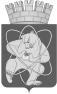 Городской округ«Закрытое административно – территориальное образование  Железногорск Красноярского края»АДМИНИСТРАЦИЯ ЗАТО г. ЖЕЛЕЗНОГОРСКПОСТАНОВЛЕНИЕ     30.12. 2021                                                                                                		                        № 547 Иг. ЖелезногорскОб изменении размера арендной платы за пользование муниципальным имуществом, предоставленным в аренду по результатам проведения аукционов на право заключения договоров аренды муниципального имущества  	Руководствуясь Федеральным законом от 26.07.2006 № 135-ФЗ «О защите конкуренции», Федеральным законом от 06.10.2003 № 131-ФЗ «Об общих принципах организации местного самоуправления в Российской Федерации»,  Федеральным законом от 06.12.2021 № 390-ФЗ «О федеральном бюджете на 2022 год и на плановый период 2023 и 2024 годов», приказом Федеральной антимонопольной службы Российской Федерации от 10.02.2010 № 67 «О порядке проведения конкурсов или аукционов на право заключения договоров аренды, договоров безвозмездного пользования, договоров доверительного управления имуществом, иных договоров, предусматривающих переход прав в отношении государственного или муниципального имущества, и перечне видов имущества, в отношении которого заключение указанных договоров может осуществляться путем проведения торгов в форме конкурса», решением Совета депутатов ЗАТО г.Железногорск Красноярского края от 27.08.2009 № 62-409Р «Об утверждении Положения о сдаче в аренду и безвозмездное пользование муниципального имущества, находящегося в муниципальной казне закрытого административно-территориального образования Железногорск Красноярского края», Уставом ЗАТО Железногорск, ПОСТАНОВЛЯЮ:С 01 января 2022 года изменить размер арендной платы за пользование муниципальным имуществом, предоставленным в аренду по договорам, заключенным по результатам проведения аукционов на право заключения договоров аренды муниципального имущества, на размер уровня инфляции, установленного в Федеральном законе от 06.12.2021 № 390-ФЗ «О федеральном бюджете на 2022 год и на плановый период 2023 и 2024 годов», равного 1,04.2. Управлению внутреннего контроля Администрации ЗАТО г. Железногорск (Е.Н. Панченко) довести настоящее постановление до сведения населения через газету «Город и горожане».3. Отделу общественных связей Администрации ЗАТО г. Железногорск (И.С. Архиповой) разместить настоящее постановление на официальном сайте городского округа «Закрытое административно-территориальное образование Железногорск Красноярского края» в информационно-телекоммуникационной сети «Интернет».4. Контроль над исполнением настоящего постановления возложить на первого заместителя Главы ЗАТО г. Железногорск по жилищно-коммунальному хозяйству А.А. Сергейкина.5. Настоящее постановление вступает в силу после его официального опубликования и распространяется на правоотношения, возникшие с 01 января 2022 года.Глава ЗАТО г. Железногорск	  						         И.Г. Куксин